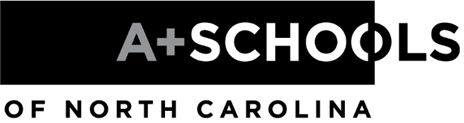 LETTER OF INTENTDue Date: Friday, May 31, 2024, by 5 p.m.To A+ Schools of North Carolina,Please accept this Letter of Intent as an indication of our interest in potentially entering the A+ Schools network. We understand that in order to be considered as a potential A+ school, we must demonstrate that 85% of our certified staff is committed to the A+ process, including attending a five-day A+ Summer Institute in 2025. We will investigate the benefits of being an A+ school and clarify our interest in joining the A+ network prior to making application. We understand that A+ Schools offers opportunities as listed above so we can educate our staff and make an informed decision about whether A+ Schools is a good fit for our school. Please send acknowledgement and further details to the email address below.School Name: Street Address:City, State, and Zip:Telephone: Fax:District:Principal’s Name:Principal’s Email Address:Principal’s Telephone:Principal’s Signature: 								Date:Please email the completed and signed form to:Michelle Burrows, Director, A+ Schools of North Carolinaemail: michelle.burrows@dncr.nc.gov  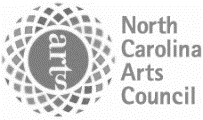 A+ Schools of North Carolina is a program of the N.C. Arts Council,  an agency of the Department of Natural and Cultural Resources